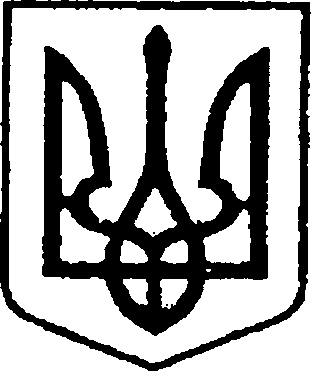 УКРАЇНАЧЕРНІГІВСЬКА ОБЛАСТЬМІСТО НІЖИНМ І С Ь К И Й  Г О Л О В А  Р О З П О Р Я Д Ж Е Н Н Явід 15 січня 2019 р.		              м. Ніжин                                             №14Про визначення посадових осіб,відповідальних за здійснення зовнішнього контролю під час підготовки та прийняття управлінських рішень Відповідно до статей 42, 59, 73 Закону України «Про місцеве самоврядування в Україні», Закону України «Про запобігання корупції», статті 12-1 Закону України «Про службу в органах місцевого самоврядування», відповідно до Положення про відділ юридично-кадрового забезпечення апарату виконавчого комітету Ніжинської міської ради Чернігівської області, затвердженого рішенням Ніжинської міської ради                 від 30-31 березня 2016 року №22-9/2016, статті 38 Регламенту виконавчого комітету Ніжинської міської ради Чернігівської області VІІ скликання, затвердженого рішенням виконавчого комітету Ніжинської міської ради Чернігівської області VІІ скликання від 11.08.2016 р. №220, з метою запобігання конфлікту інтересів у середовищі посадових осіб структурних підрозділів виконавчих органів Ніжинської міської ради (без утворення юридичної особи), посадових осіб апарату виконавчого комітету Ніжинської міської ради під час виконання ними посадових обов’язків                                           та функціональних повноважень, а також врегулювання конфлікту інтересів у разі його виникнення:1.Визначити, що відповідальними за здійснення зовнішнього контролю               з питань запобігання виникненню конфлікту інтересів серед посадових осіб виконавчих органів виконавчих комітету Ніжинської міської ради,  структурних підрозділів апарату виконавчого комітету Ніжинської міської ради є посадові особи відділу юридично-кадрового забезпечення апарату виконавчого комітету Ніжинської міської ради:1.1.Лега В’ячеслав Олександрович, начальник відділу;  1.2.Чепуль Ольга Віталіївна, начальник сектора з питань кадрової політики відділу;1.3.Поливко Оксана Петрівна, головний спеціаліст сектора з питань кадрової політики відділу;1.4.Копилова Євгенія Григорівна, начальник сектора з питань претензійно-позовної роботи та запобігання корупції відділу;1.5.Ільющенко Сергій Вікторович, головний спеціаліст сектора                         з питань претензійно-позовної роботи та запобігання корупції відділу;1.6.Рашко Андрій Миколайович, головний спеціаліст сектора                         з питань претензійно-позовної роботи та запобігання корупції відділу.2.Розпорядження міського голови від 02.01.2018 р. №2                       «Про визначення посадових осіб, відповідальних за здійснення зовнішнього контролю під час підготовки та прийняття управлінських рішень» вважати таким, що втратило чинність.	3.Начальникові відділу юридично-кадрового забезпечення  апарату виконавчого комітету Ніжинської міської ради Лезі В. О. привести посадові інструкції підпорядкованих працівників відділу у відповідність до вимог Закону України «Про запобігання корупції», забезпечити дієвий контроль               за дотриманням ними норм чинного антикорупційного законодавства.	4.Керівникам структурних підрозділів виконавчих органів Ніжинської міської ради – юридичних осіб забезпечити неухильне виконання норм Закону України «Про запобігання корупції» в частині запобігання конфлікту інтересів серед посадових осіб підпорядкованих підрозділів та припинення його у разі виникнення.		5.Відділу інформаційно-аналітичної роботи та комунікацій                               з громадськістю виконавчого комітету Ніжинської міської ради                 (Шведун А. С.) забезпечити оприлюднення цього розпорядження                     на офіційному сайті Ніжинської міської ради. 	6.Відділу з питань діловодства та роботи зі зверненнями громадян апарату виконавчого комітету Ніжинської міської ради (Остапенко С. В.) довести зміст цього розпорядження до відома керівників структурних підрозділів виконавчих органів Ніжинської міської ради – юридичних осіб під розписку. 	7.Контроль за виконанням цього розпорядження залишаю за собою.Міський голова                                                                                     А. В. Лінник